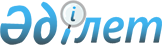 Об оказании социальной помощи отдельным категориям граждан города Жезказгана для проезда на внутригородском общественном транспорте (кроме такси)
					
			Утративший силу
			
			
		
					Решение Жезказганского городского маслихата Карагандинской области от 7 апреля 2011 года N 30/366. Зарегистрировано Управлением юстиции города Жезказган Карагандинской области 4 мая 2011 года N 8-2-139. Утратило силу решением Жезказганского городского маслихата Карагандинской области от 24 августа 2016 года N 3/42      Сноска Утратило силу решением Жезказганского городского маслихата Карагандинской области от 24.08.2016 N 3/42.

      В соответствии с подпунктом 4) пункта 1 статьи 56 Бюджетного кодекса Республики Казахстан от 4 декабря 2008 года, подпунктом 15) пункта 1 статьи 6 Закона Республики Казахстан от 23 января 2001 года "О местном государственном управлении и самоуправлении в Республике Казахстан", статьи 13 Закона Республики Казахстан от 21 сентября 1994 года "О транспорте в Республике Казахстан" Жезказганский городской маслихат РЕШИЛ:

      1. Оказать социальную помощь следующим отдельным категориям граждан города Жезказгана для проезда на внутригородском общественном транспорте (кроме такси):

      1) инвалидам первой и второй группы – бесплатный проезд;

      2) получателям пенсий и социальных пенсий по возрасту, размеры пенсий которых не превышают шестнадцати с половиной месячных расчетных показателей - бесплатный проезд.

      2. Признать утратившим силу решение Жезказганского городского маслихата "Об оказании социальной помощи отдельным категориям граждан на проезд на внутригородском транспорте (кроме такси)" от 9 февраля 2006 года N 27/295 (зарегистрированное в Реестре государственной регистрации нормативно-правовых актов за номером 8-2-20, опубликованное 3 марта 2006 года N 16 (7211) в газете "Сарыарқа").

      Сноска. Решение Жезказганского городского маслихата Карагандинской области от 09.02.2006 N 27/295 в РЦПИ не поступало.

      3. Определить источником финансирования городской бюджет.

      4. Контроль за выполнением данного решения возложить на постоянные комиссии городского маслихата.

      5. Настоящее решение вводится в действие по истечении десяти календарных дней после дня их первого официального опубликования и распространяется на отношения возникшие с 1 февраля 2011 года.

      

      07.04.2011 год


					© 2012. РГП на ПХВ «Институт законодательства и правовой информации Республики Казахстан» Министерства юстиции Республики Казахстан
				Председатель сессии

Распопов Н.И.

Секретарь городского маслихата

Абдиров К.С.

СОГЛАСОВАНО:

Начальник государственного учреждения

"Отдел занятости и социальных программ

Мырзаханов Баглан

города Жезказгана"

Мырзаханович

